De schatkaart: En kaart waarop de vindplaats van een schat te vinden is. Deze plek staat 			   meestal met een rood kruis aangegeven.De route: 	  Een route is een weg die je volgt om ergens te komen.De vindplaats: Een plaats waar je iets vindt. Bijvoorbeeld een schat.De schat: 	  Een schat bestaat uit geld of kostbare dingen als juwelen. Vaak zit een schat in 			  een kist.De schatkist:   Een kist waarin een schat zoals geld of juwelen zit.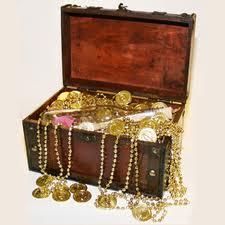 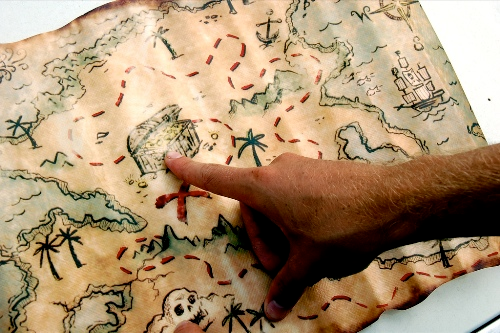 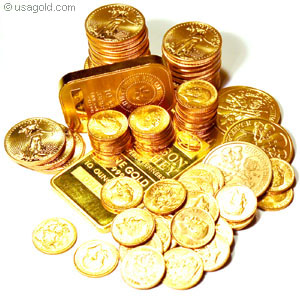 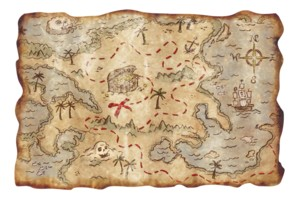 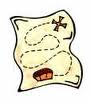 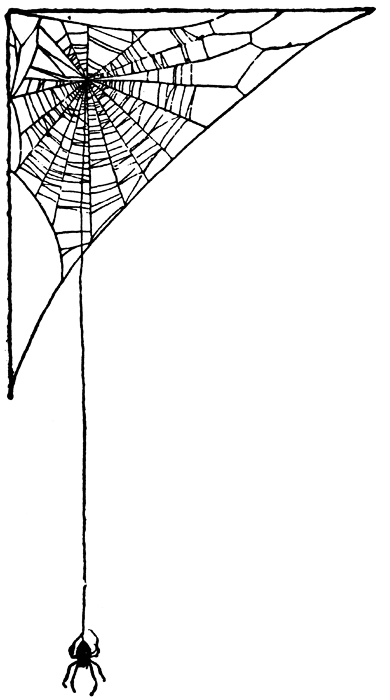 